Дата: 30.11.2020Группа: АДП-12Предмет: русский языкТема:   Правописание приставок. ПРИ-/-ПРЕ. Правописание сложных слов.Преподаватель: Колмакова Ирина Владимировна Повторить основные теоретические положения, сделать конспект.I. Правописание приставок. ПРИ-/-ПРЕ.1. Приставка ПРИ-:1) Значение «приближения» - пришел, прилетел, приплыл, приполз, приехал   
2) Значение «присоединения» - привязал, приколотил, пришил, приклеил.
3) Значение «территориальной близости» - приморский, пригородный, пришкольный, приусадебный, придорожный.
4) Значение неполноты действия – прикрыл, присел, призадумался, привстал.2. Приставка ПРЕ-:1) Значение  «очень»  прекрасный,  превеликое, преувеличить,  пренеприятное2. Значение «пере»-    преодолеть, преградить, преломлять, претерпевать! Не путай значения слов:( е-и зависит от значения слова )прибывать( к чему-то)  в город                             пребывать(находиться где-то) в городепритворить ( дверь)                                                претворить   (мечту) в жизньприклонить к земле (ветку) т.е слегка                  преклонить колени(перед кем-то)придать (добавить) вид                                          предать другаприёмник (техн.)                                                     преемник (продолжатель) президентапризреть(приютить) сироту                                   презирать (кого-то) врагаприступить (к делу)                                                преступить (нарушить) закон! ЗАПОМНИ ( неясное значение приставки; в составе  корня):II. Повторить общие правила слитного и дефисного написания слов? Сделать конспект.1)  Пишутся слитно сложные слова с элементами авто-, авиа-, аэро-, био-, библио-, вело-, гео-, гелио-, гидро-, графо-, зоо-, изо-, квази-, кино-, лже-, макро-, микро-, метео-, мото-, мульти-, нео-, палео-, поли-, псвевдо-, радио-, теле-, термо-, стерео-, фото-, фоно-, электро- (вне зависимости от их количества в слове).Примеры: автошкола, аэросани, библиография, гелиотерапия, геополитика, гидроузел, зоомагазин, лжепророк.Исключение: сложные слова, вторая часть которых – имя собственное.Примеры: Лже-Иванов, лже-Анастасия, лже-Дмитрий (но истор.: Лжедмитрий).Исключение: сложные слова с несколькими такими элементами, соединёнными союзом и.Пример: теле- и радиопрограмма.2) Пишутся слитно слова с иноязычными приставками: анти-, архи-, гипер-, интер-, инфра-, контр-, пан-, псевдо-, суб-, супер-, транс-, ультра-, экстра-.Примеры: архиважный, гиперурбанизм, интерпозиция, инфракрасный, субпродукты, супермодный.Исключения: слова с этими приставками и следующей за ними прописной буквой: Пан-Европа.Примеры: контр-адмирал, экстра-класс.3) Пишутся слитно сложные слова с первой частью – числительным в родительном падеже (с суффиксами -и-, -у-, -ух-, -а- и др.).Примеры: семилетка, двухдюймовка, двуличный, сорокалетие.4) Пишутся слитно слова с первым элементом полу-, полутора-, четверть-.Примеры: полуоткрытый, полушутя.Примечание.Сочетания, в состав которых входит слово половина, пишутся раздельно.Пример: трёх с половиной километровое расстояние.Исключения: трёхсполовинный, четырёхсполовинный.5) Правила написания слов с первым элементом пол-, полу-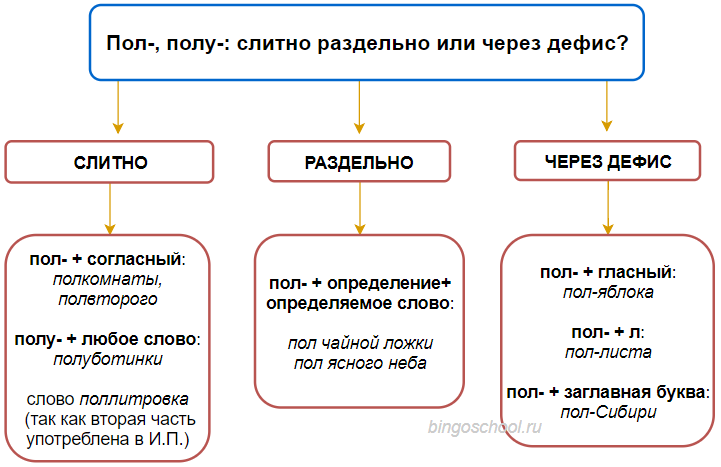 Слитное и дефисное написание сложных существительныхА) Пишутся слитно:сложные существительные, образованные с помощью соединительной гласной.Пример: земледелие.сложносокращённые слова.Пример: вуз, спецкор.сложные существительные со второй частью град, город, метр.Пример: Волгоград, вольтметр.сложные существительные с первым элементом борт.Пример: бортпроводница.сложные существительные с первой глагольной частью в повелительном наклонении (с суффиксом -и).Пример: горицвет, вертихвостка.Исключение: перекати-поле.некоторые сложные географические названия.Пример: Верхнеколымск, Новоржев.сложные существительные, образованные от дефисных написаний, называющих народностей, племена, людей по роду занятий, интересам, месту жительства.Пример: Пуэрто-Рико – пуэрториканец, Нью-Йорк – ньюйоркцы.Примечание.Слова, сокращённые до первых букв, обычно пишутся прописными буквами (ООН, ГКО).Точки внутри сложносокращённых слов не ставятся: ФСБ, госуниверситет.Если элементы зав-, зам-, пом- отделены от существительного прилагательным, то они пишутся раздельно и после них ставится точка: зам. генерального директора, пом. главного режиссёра.Б) Пишутся через дефис:сложные существительные, образованные без соединительной гласной, каждая часть которых может употребляться как самостоятельное слово.Пример: кафе-закусочная, купля-продажа, генерал-полковник.составные названия политических партий, направлений, их сторонников.Пример: социал-демократия, социал-революционер.составные названия единиц измерений.Пример:киловатт-час, тонно-километр.Исключения: трудодень, трудочас.сложные существительные, обозначающие промежуточные части света, и их эквиваленты с иноязычными элементами.Пример: северо-восток, зюйд-вест.сложные названия растений, городов и так далее, в состав которых входят частицы, предлоги и союзы.Пример: Иван-да-Марья, Ростов-на-Дону.сложные существительные, первый элемент которых имеет оценочное значение.Пример: паинька-мальчик, бой-баба.сложные существительные с иноязычными элементами: обер-, унтер-, лейб-, штаб-, вице-, экс-, блок-, пресс-, макси-, миди-, мини-.Пример: штаб-квартира, вице-премьер, экс-чемпион, блок-схема, макси-пальто, мини-платье.Исключения: блокпост, блокгауз, блокнот.сложные научные термины, в состав которых входят названия букв (обычно греческого и латинского алфавита).Пример: икс-лучи, альфа-измеритель.составные фамилии и некоторые географические названия.Пример: Жолио-Кюри, Новиков-Прибой, Усть-Ишим.Слитное и дефисное написание сложных прилагательныхПравописание наречийВажно запомнить!Вдребезги, впросак, воочию, вкупе, навзничь, навзрыд, наизусть, наотмашь, натощак, наискосок, насмарку, поодаль, понаслышке, невдомек, невзначай.Важно запомнить!Наречия, начинающиеся на впере-, напере-, впри-, враз-, вза-, вна-, наы-, впол-, пишутся слитно: вперебежку, наперевес, вприглядку, вразбивку, взаем, внакидку, навыворот, вполглазка.Исключения: в придачу, в прибавку, в забросе, в замену, в наклон, в насмешку, на выбор, на выучку, на выручку, на вырост.Слитное написание наречийВ, НА, ЗА + прилагательное, числительное, местоимение, наречие + О, И, Е => влево, навеселе, заживо, вкратце.ИЗ, ДО, С, ПО + прилагательное, числительное, местоимение, наречие + А, И, У => издавна, донага, сослепу, потихоньку.В + прилагательное на согласную + УЮ => вслепую, вручную, вкруговую.В, НА + собирательное числительное (двое, трое...) + ОМ/ЁМ, Е, О => вдвое, вдвоём, натрое, вдевятером.ВО, НА + местоимение => вовсе, навовсе.ПО + сравнительная степень прилагательного => побогаче, покрупнее, пореже.Любой предлог + наречие => кстати, ксверху, повсюду. НО: до завтра, под утро, на всегда, на после, не к спеху, к месту.Раздельное написание наречийВ, БЕЗ, С, ПОД + прилагательное, существительное на гласную => в одиночку, в открытую, без устали.С (СО), БЕЗ, ДО, ПОД, ЗА + существительное => без ведома, с панталыку, за границу. НО: дотла, доверху, довеку, дочерна, сдуру, снаружи, подчас, спросонок.ЗА, НА, ПО + числительное + ИХ, ЫХ, Е => на двоих, за четверых, по трое.В, НА + существительное + АХ, ЯХ в сердцах, на днях. НО: впотьмах, впопыхах, впросонках, вгорячах, второпях.Дефисное написание наречийПО + местоимение прилагательное + ОМУ/ЕМУ, СКИ/КИ, ЬИ => по-моему, по-боевому, по-январски, по-лисьи.КОЕ + наречие + -ТО, -ЛИБО, -НИБУДЬ => кое-как, когда-то, куда-либо, где-нибудьВ, ВО- + порядковое числительное + ИХ, ЫХ => во-первых, в-третьих.Написание в зависимости от смысла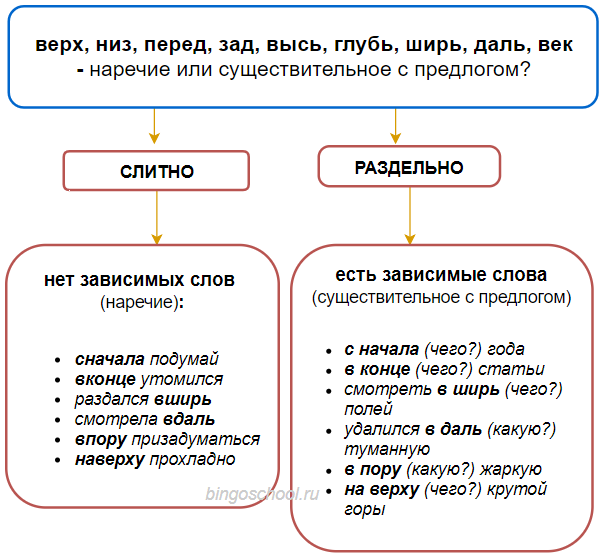 Предлоги или существительное с предлогомСлитное, раздельное или дефисное написание предлога и существительного с предлогом:Слитно, через дефис: внутри, сверх, поверх, вследствие (=из-за).Раздельно: в течение, в заключение, в продолжение, в виде, по мере.В зависимости от смысла: Написание частиц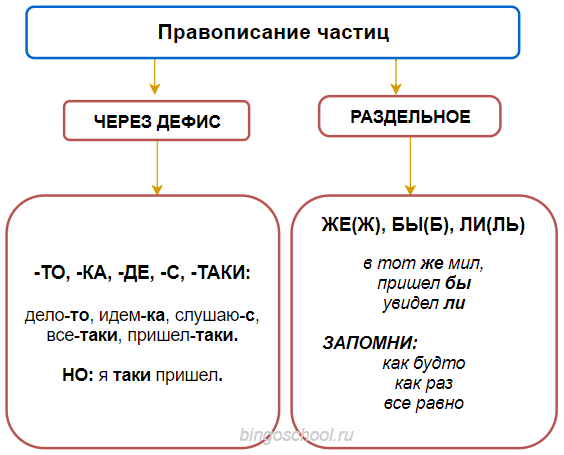 Союзы или местоимения и наречия с предлогом и частицейСоюзы так что, так как, как будто, при этом, не то… не то, то есть пишутся раздельно.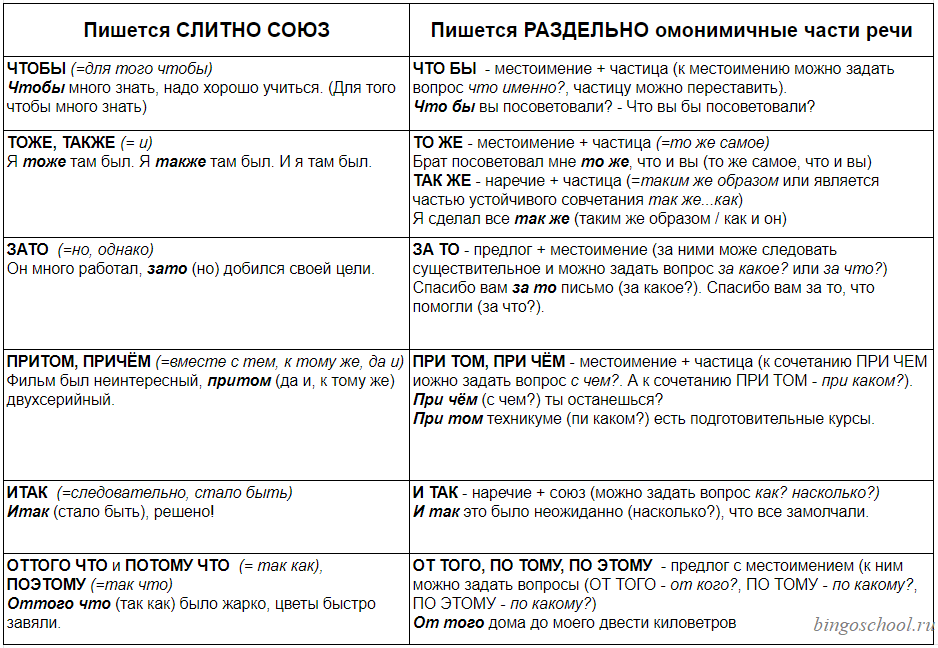 ПриготовитьПриспособитьПриобрестиПригодитьсяПриказПриключениеПригласитьПрисутствоватьПримерять (платье)Примирять (друзей)ПричудаНеприступныйПрилежныйПриоритетПривилегияПрекратитьПреобразоватьПревратитьПреодолетьПреступникПреследоватьПреданияПрепятствияПреимуществоПренебрегатьПрезидентПрезидиумПравописание сложных существительныхПравописание сложных существительныхСЛИТНОЧЕРЕЗ ДЕФИС…. + о, е + ….Например: лесоруб, пешеходС иноязычными частями:аэро-, био-, гидро-, метео-, авио-, диа-, микро-, стерео-, авто-, евро-, макро, нео-, аудио-, зоо-, космо-, фото-, агро-, кино-, мото-, электро-, вело-, видео-, псевдо- ...Сложносокращенные слова:Например: спецодежда, СНГНазвание сторон света:Например: северо-западПонятие, состоящее из двух самостоятельных словНапример: диван-кроватьГеографические названияНапример: Санкт-Петербург, Нью-ЙоркС первой частью: вице-, обер-, унтер-, экс-, штабс-Например: экс-чемпионПравописание сложных прилагательныхПравописание сложных прилагательныхПравописание сложных прилагательныхСЛИТНОЧЕРЕЗ ДЕФИСЧЕРЕЗ ДЕФИСЕсли прил. образовано от словосочетания.Например: железная дорога — железнодорожный, ремонт вагонов — вагоноремонтный.Сложные прил., употребляемые как научно-технические термины.Например: вечнозеленый, насекомоядный, хлопчатобумажный.Если первая часть образуется словами:высоко, низко, глубоко, мелко, легко, тяжело, трудно, широко, много, мало, сильно, слабо, толсто, тонко, густо, крупно, остро, чисто, выше, ниже и т.д.НОЕсли к этим словосочетаниям добавляется пояснительное слово, то они пишутся раздельно:Например: густонаселенные районы но густо населенные неграми районы.НОСложные прил., где первая часть наречие, следует отличать от обычных словосочетаний состоящих из наречия и прил.Например: чисто русские, плохо скрываемые.ЗАПОМНИ!общенародныйдревнецерковнославянскийраннецветущий1.Если они образованы от сущ., которые уже писались через дефис.Например: юго-запад юго-западный.2. Если они обозначают равноправные понятия (мысленно) между этими прил. в н.ф. можно поставить союз И.Например: журнально-газетный журналы и газеты.3.Если сложных прил. начинаются с основы:- массово: массово-политический.- народно: народно-поэтический- учебно: учебно-методический- военно-: военно-революционный, военно-юридический.Исключения: военнообязанный, военнопленный, военнослужащий, народнохозяйственныйОттенки цветов:Например: светло-зеленый.Некоторые термины:Например: электронно-вычислительныйЗАПОМНИ!политико-массовыйисторико-архивныйлитературно-художественныйсловарно-техническийСлитноРаздельноввиду (=из-за) — ввиду (из-за) приближения лета;место (=замена) — вместо риса сварить гречку;вроде (=наподобие) — что-то вроде (наподобие) лодки;вслед (за) — идите вслед за мной.иметь в виду — имел в виду совершенно другое;в место (куда?) — ткнуть (куда?) в место на карте;в роде (в чем?) — согласовать (в чем?) в роде и падежев след (как?) — идти в след в след.